дошкольного образования и проживающих на территории, за которой закреплен ДОУ (далее - закрепленная территория). 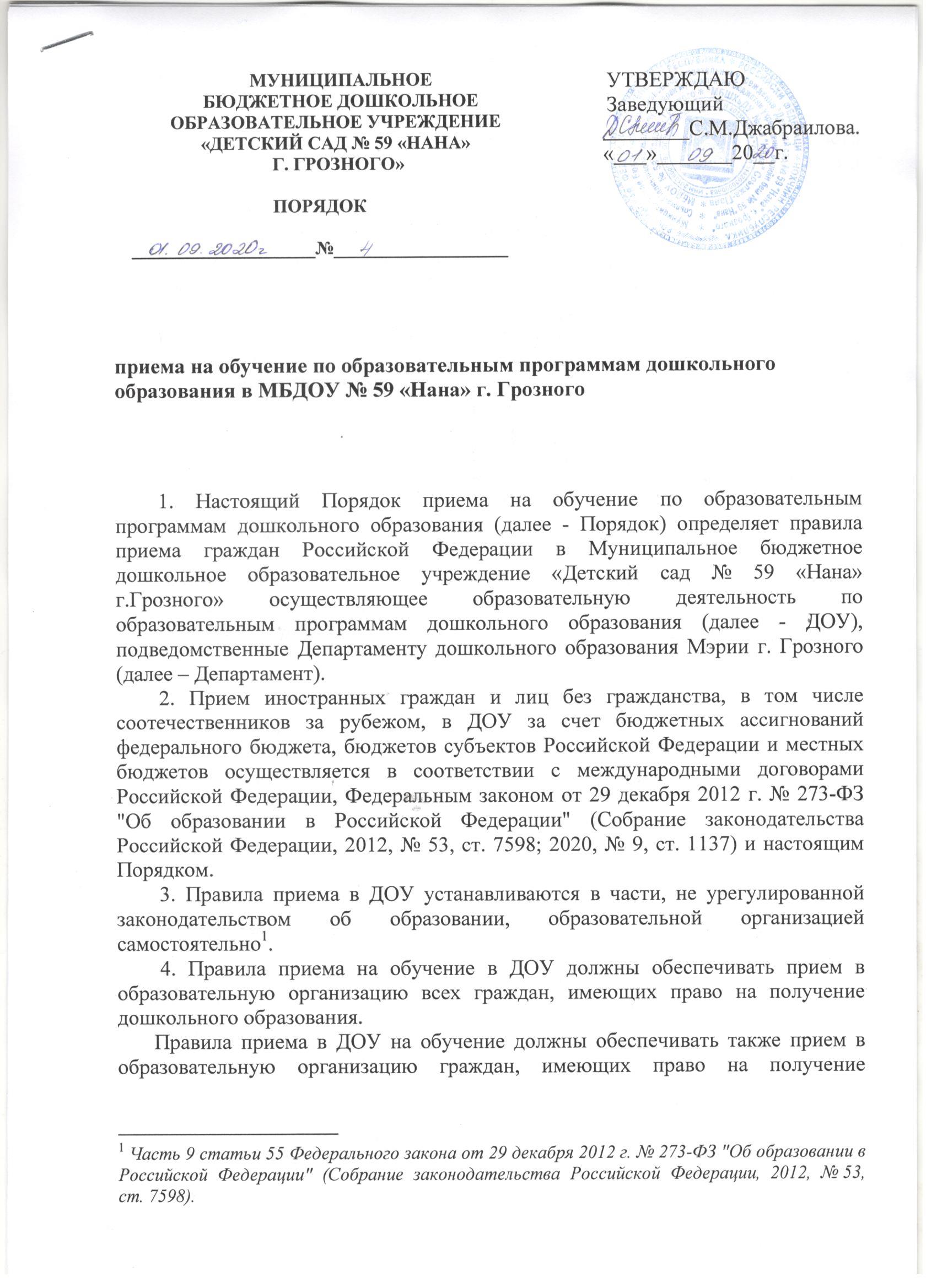 Проживающие в одной семье и имеющие общее место жительства дети имеют право преимущественного приема в МБДОУ, где обучаются их братья и (или) сестры.5. В приеме в ДОУ может быть отказано только по причине отсутствия в нем свободных мест, за исключением случаев, предусмотренных статьей 88 Федерального закона от 29 декабря 2012 г. № 273-ФЗ "Об образовании в Российской Федерации" (Собрание законодательства Российской Федерации, 2012, № 53, ст. 7598; 2019, № 30, ст. 4134). В случае отсутствия мест в ДОУ родители (законные представители) ребенка для решения вопроса о его устройстве в другую образовательную организацию обращаются непосредственно в Департамент.  6. ДОУ обязан ознакомить родителей (законных представителей) со своим уставом, лицензией на осуществление образовательной деятельности, с образовательными программами и другими документами, регламентирующими организацию и осуществление образовательной деятельности, права и обязанности воспитанников.Копии указанных документов, информация о сроках приема документов, указанных в пункте 9 настоящего Порядка, размещаются на информационном стенде образовательной организации и на официальном сайте образовательной организации в информационно-телекоммуникационной сети «Интернет». ДОУ размещает на информационном стенде образовательной организации и на официальном сайте образовательной организации распорядительный акт Мэрии г. Грозного о закреплении образовательных организаций за конкретными территориями, издаваемый не позднее 1 апреля текущего года (далее - распорядительный акт о закрепленной территории).Факт ознакомления родителей (законных представителей) ребенка, в том числе через официальный сайт ДОУ, с указанными документами фиксируется в заявлении о приеме в ДОУ и заверяется личной подписью родителей (законных представителей) ребенка.7. Прием в ДОУ осуществляется в течение всего календарного года при наличии свободных мест. 8. Прием в ДОУ осуществляется по направлению Департамента, посредством использования региональных информационных систем, указанных в части 14 статьи 98 Федерального закона от 29 декабря 2012 г. № 273-ФЗ "Об образовании в Российской Федерации"6. Документы о приеме подаются в образовательную организацию, в которую получено направление в рамках реализации муниципальной услуги, предоставляемой Департаментом, осуществляющим прием заявлений, постановку на учет и зачисление детей в образовательные организации, реализующие основную образовательную программу дошкольного образования (детские сады)7.Департаментом, а также по его решению подведомственными ему организациями родителю (законному представителю) ребенка предоставляется на бумажном носителе и (или) в электронной форме через единый портал государственных и муниципальных услуг (функций) и (или) региональные порталы государственных и муниципальных услуг (функций) следующая информация:1) о заявлениях для направления и приема (индивидуальный номер и дата подачи заявления);2) о статусах обработки заявлений, об основаниях их изменения и комментарии к ним;3) о последовательности предоставления места в муниципальной образовательной организации;4) о документе о предоставлении места в муниципальной образовательной организации;5) о документе о зачислении ребенка в муниципальную образовательную организацию.9. Направление и прием в ДОУ осуществляется по личному заявлению родителя (законного представителя) ребенка.Заявление для направления в муниципальную образовательную организацию представляется в Департамент на бумажном носителе и (или) в электронной форме через единый портал государственных и муниципальных услуг (функций) и (или) региональные порталы государственных и муниципальных услуг (функций).Заявление о приеме представляется в образовательную организацию на бумажном носителе и (или) в электронной форме через единый портал государственных и муниципальных услуг (функций) и (или) региональные порталы государственных и муниципальных услуг (функций).В заявлении для направления и (или) приема родителями (законными представителями) ребенка указываются следующие сведения:а) фамилия, имя, отчество (последнее - при наличии) ребенка;б) дата рождения ребенка;в) реквизиты свидетельства о рождении ребенка;г) адрес места жительства (места пребывания, места фактического проживания) ребенка;д) фамилия, имя, отчество (последнее - при наличии) родителей (законных представителей) ребенка;е) реквизиты документа, удостоверяющего личность родителя (законного представителя) ребенка;ж) реквизиты документа, подтверждающего установление опеки (при наличии);з) адрес электронной почты, номер телефона (при наличии) родителей (законных представителей) ребенка;и) о выборе языка образования, родного языка из числа языков народов Российской Федерации, в том числе русского языка как родного языка;к) о потребности в обучении ребенка по адаптированной образовательной программе дошкольного образования и (или) в создании специальных условий для организации обучения и воспитания ребенка-инвалида в соответствии с индивидуальной программой реабилитации инвалида (при наличии);л) о направленности дошкольной группы;м) о необходимом режиме пребывания ребенка;н) о желаемой дате приема на обучение.В заявлении для направления родителями (законными представителями) ребенка дополнительно указываются сведения о муниципальных образовательных организациях, выбранных для приема, и о наличии права на специальные меры поддержки (гарантии) отдельных категорий граждан и их семей (при необходимости).При наличии у ребенка братьев и (или) сестер, проживающих в одной с ним семье и имеющих общее с ним место жительства, обучающихся в муниципальной образовательной организации, выбранной родителем (законным представителем) для приема ребенка, его родители (законные представители) дополнительно в заявлении для направления указывают фамилию(-ии), имя (имена), отчество(-а) (последнее - при наличии) братьев и (или) сестер.Для приема в ДОУ родители (законные представители) ребенка предъявляют следующие документы:документ, удостоверяющий личность родителя (законного представителя) ребенка, либо документ, удостоверяющий личность иностранного гражданина или лица без гражданства в Российской Федерации в соответствии со статьей 10 Федерального закона от 25 июля 2002 г. № 115-ФЗ "О правовом положении иностранных граждан в Российской Федерации" (Собрание законодательства Российской Федерации, 2002, № 30, ст. 3032);свидетельство о рождении ребенка или для иностранных граждан и лиц без гражданства - документ(-ы), удостоверяющий(е) личность ребенка и подтверждающий(е) законность представления прав ребенка;документ, подтверждающий установление опеки (при необходимости);свидетельство о регистрации ребенка по месту жительства или по месту пребывания на закрепленной территории или документ, содержащий сведения о месте пребывания, месте фактического проживания ребенка;документ психолого-медико-педагогической комиссии (при необходимости);документ, подтверждающий потребность в обучении в группе оздоровительной направленности (при необходимости).Родители (законные представители) ребенка, являющиеся иностранными гражданами или лицами без гражданства, дополнительно предъявляют документ, подтверждающий право заявителя на пребывание в Российской Федерации. Иностранные граждане и лица без гражданства все документы представляют на русском языке или вместе с заверенным переводом на русский язык.Для приема родители (законные представители) ребенка дополнительно предъявляют в ДОУ медицинское заключение.Копии предъявляемых при приеме документов хранятся в ДОУ.10. Дети с ограниченными возможностями здоровья принимаются на обучение по адаптированной образовательной программе дошкольного образования только с согласия родителей (законных представителей) и на основании рекомендаций психолого-педагогической комиссии.11. Требование представления иных документов для приема детей в ДОУ в части, не урегулированной законодательством об образовании, не допускается.12. Заявление о приеме в ДОУ и копии документов регистрируются руководителем образовательной организации или уполномоченным им должностным лицом, ответственным за прием документов, в журнале приема заявлений о приеме в образовательную организацию. После регистрации родителю (законному представителю) ребенка выдается документ, заверенный подписью должностного лица образовательной организации, ответственного за прием документов, содержащий индивидуальный номер заявления и перечень представленных при приеме документов.Подписью родителей (законных представителей) ребенка фиксируется также согласие на обработку их персональных данных и персональных данных ребенка в порядке, установленном законодательством Российской Федерации.13. Ребенок, родители (законные представители) которого не представили необходимые для приема документы в соответствии с пунктом 9 настоящего Порядка, остается на учете и направляется в ДОУ после подтверждения родителем (законным представителем) нуждаемости в предоставлении места.14. После приема документов, указанных в пункте 9 настоящего Порядка, образовательная организация заключает договор об образовании по образовательным программам дошкольного образования (далее - договор) с родителями (законными представителями) ребенка.15. Заведующий ДОУ издает распорядительный акт о зачислении ребенка в образовательную организацию (далее - распорядительный акт) в течение трех рабочих дней после заключения договора. Распорядительный акт в трехдневный срок после издания размещается на информационном стенде образовательной организации. На официальном сайте образовательной организации в сети Интернет размещаются реквизиты распорядительного акта, наименование возрастной группы, число детей, зачисленных в указанную возрастную группу.После издания распорядительного акта ребенок снимается с учета детей, нуждающихся в предоставлении места в муниципальной образовательной организации.16. На каждого ребенка, зачисленного в образовательную организацию, оформляется личное дело, в котором хранятся все предоставленные родителями (законными представителями) ребенка документы.